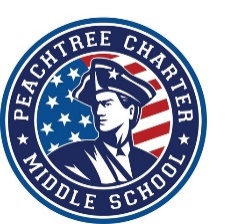 PCMS Finance CommitteeAgenda: December 10, 2019PCMS Conference Room, Main Floor, 7:30am WelcomeRegular BusinessPublic Comment- 3 minutes eachApproval of MinutesReview of Action Items Grant recipient thank you templateReview Grant Requests Subcommittee Updates and Miscellaneous New BusinessPatriot Fund CV ClassicPartners in EdGrant WritingSTEM AcademyNew Business Adjournment, Next Meeting Scheduled, January 7, 2020